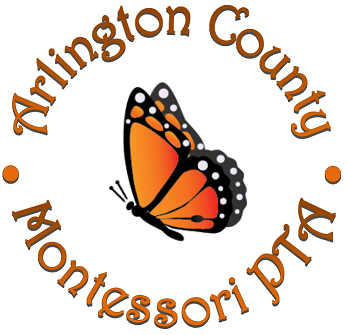 REQUEST FOR PTA FUNDSInstructions: IMPORTANT: Purchasing authority is limited to certain positions/activities/events. If you are not in one of those positions/leading an event or activity, etc., please ask before purchasing.) Fill out separate line for each purchase and type of expense. Total all purchases and enter amount on Total line. Staple receipts to form. Put in PTA mailbox at school. Today's Date: _______________________          Date of Event/Expenditure: _____________ Person submitting this form: _________________________________________________ Phone Number: __________________________  E-mail __________________________TOTAL REQUESTED: $______________________ PAYMENT TYPE: (please check one) ___ Direct Payment to Vendor (attach bill/invoice with address clearly shown) ___ Personal Reimbursement (attach all original receipts) Check payable to: ___________________________________________________________ BUDGET STATUS: (please check one) ___ Within proposed budget ___ Not within proposed budget; voted upon at PTA meeting on ______________. .METHOD OF DELIVERY: (please check one) Please forward the reimbursement check in the following manner: ___ Mail reimbursement to: ______________________________________________ ___ Pick-up reimbursement from mailroom ___ Backpack mail (please provide child’s name and teacher’s name) ___________________ If the recipient of payment is not a corporation and will receive from the PTA $600 or more during the calendar year for services rendered or in payment of a grant, award or scholarship please include Employer Identification number (or Social Security number) _____________________________________________.Date of PurchaseBudget CategoryDescriptionAmount